Informational Letter to Parents     Welcome back to a new and adventurous year in 5th grade!  We are excited to get started!.  This year will be so much better than when we were thrust into online education in March!  We have had time to plan.  We do not guarantee that glitches and mistakes will not happen, but we are better prepared than before.  We will be working the first couple of weeks getting the children acclimated to online should we be thrust into online learning.  For those doing remote already, your teacher will help you navigate through everything.     Each teacher has Google Classrooms by their subject area.  Each teacher will teach social studies to their homerooms.  We will discuss how to navigate the online classrooms during class.  Do not worry, the students usually understand technology better than we do! Refer to the blue Login Page for detailed login information.     Social Studies will be taught by each child’s homeroom teacher.     Each student will be issued a chromebook if needed should we be instructed to continue learning at home instead of in-class.     Kind Reminder:  All students are required to check their Lisbon emails and Google Classrooms at least once a day.      We are giving you quite a bit of information.  We hope this helps to answer your questions.  If not, please contact us.*Always contact the teacher immediately should you have any questions or concerns.*  Mrs. Lindesmith- Science     I have created a Google Classroom just for parents to find useful information concerning this year.  The logins for all student classrooms are the same.  The only difference is the “code” to join.  To join a classroom, a code must be given by the teacher to keep it safe from others outside of the classroom.  Anyone who is not a student that may join, will be removed from the students’ classrooms.  Google Classroom for Parents Code: (Please copy/paste the link in the address bar)  https://classroom.google.com/c/MTQyNzQ1NjQ1MDM5?cjc=mjwc5np .  I encourage you to join our Parent Classroom. There is a form to complete and important information.     The Google Classroom Life Science Code for Students is on the blue Login Page. This is where the students will find their lessons and activities.  Using the login page, we will begin with Life Science.  When we finish, I will generate a code for the students to log into the Physical Science Classroom.  The process will remain the same for Earth & Space Science using a different code.     Weekly assignments will be posted on Monday for the week on a form.  All weekly assignments will be titled by the dates (ex.- August 20-24 Life Science).  The form will be posted and the assignments are hyperlinked on the form.  Click on the words and it will take you to the assignment page.  There may be more than one hyperlink on each section.  I have it set up so that the work may be stopped and started as needed.  Be sure your child clicks “Save” before exiting each time they work on the assignment.  They can still get back in and make changes or continue until the assignments are completed.  If they do not click “Save”, all of their work will be lost.       We use an interactive notebook to store information.  In the yellow envelope, there are cut and paste activities. Keep this envelope safe as you need the inside information.  Please do not work on these ahead of time. This gives us a break from the amount of writing notes we will be doing.  They are just as important as the notes and are easily lost. This will be used to help answer questions and for activities we will use.  Neatness is important.  If your child cannot read it, it will be of no use to them.  Needed are: scissors, pencils, color pencils and glue (glue sticks do not hold well and too much liquid glue will cause all pages to stick together).  Use liquid glue sparingly.  I find glue tape works the best.     We will be using Edulastic which provides state testing questions for practice/testing.  Your help is encouraged.    Please guide them, allowing them to develop the answers.  It may take some time, but they should be able to reason out the answers themselves by using their background knowledge and their interactive notebook.     We will also be using Kahoot! as a review game.  Students are encouraged to use their interactive notebooks.  We will be using Google Meets which is located in Google Classroom. I hope to have more activities should I find some online capabilities.  I am always searching for fun things to do that aligns with our curriculum!  Contact Emails:Mrs. Lindesmith- natalie.lindesmith@lisbon.k12.oh.usMrs. Hiscox- beth.hiscox@lisbon.k12.oh.us     Mrs. Hiscox’s Remind Code: @bhiscoxMs. Papp- candace.fournier@omeresa.netMrs. Devine- beth.devine@lisbon.k12.oh.us Mrs. Keffer- Math      Hello, my name is Mrs. Keffer.  I am excited to be your 5th grade Math teacher.  I am a Lisbon DAHS and YSU graduate.  I taught 3rd grade in Virginia for 7 years.  I then worked as a Curriculum Implementation Specialist/AP (Grades K-4) in Youngstown for 2 years.  Following my AP position, I worked as a preschool intervention specialist and GE teacher for 6 years.  This is my second year teaching 5th grade math.  2020-2021 marks my 17th year in education and I love Math and penguins!  Please feel free to visit my website at:  http://mrsdkeffer.weebly.com/     If you are working at home remotely, Mrs. Rodgers will be working with you online.  Some of you may also work with our intervention specialist, Ms. Papp.  Things you need to know:In 5th grade math we will create an Interactive Notebook (IN).  This is a composition notebook that can be found at any Walmart etc…  All students will receive a packet of pages that will go along with each of our 6 math modules.1- Number and Operations in Base Ten        Number of Lessons-162- Measurement and Data            Number of Lessons- 293- Operations and Algebraic Thinking        Number of Lessons-164- Number and Operations- Fractions        Number of Lessons-335- Geometry                    Number of Lessons-216- Coordinate Planes                Number of Lessons-32     During math class each day we will work to create our IN’s to enrich our math understanding.  Please do NOT insert any pages ahead of time.  Your math instructor will instruct you on when and how to include these pages into your IN.  Just as in Science, you will find these IN cut and paste pages in your assigned yellow envelope.  Keep this envelope safe as you need the pages provided inside.  Please do not work on these ahead of time.  In math especially, neatness is key.  If your child cannot read their notes, work, examples, their IN will be of no use to them as a study tool.  Within the IN, your child will also use/need the following:  Scissors, pencils, color pencils and glue (glue sticks do not hold well and too much liquid glue will cause all pages to stick together).  Use liquid glue sparingly.         In 5th grade math we will also use Penguin Practice as a daily warm up activity.  If you are working remotely these can be located within my google classroom.  If we all go to remote learning, ALL students will find these in my google classroom.       We will be using online ZEARN daily.  All students will be provided a username and login to access their personal Zearn account.  The website is : https://www.zearn.org/  Please refer to your child’s blue login page for this username and password.  All students are required to complete at least four lessons of ZEARN each week.  Each group will be given a Zearn goal for the week.  Example:  Keffer (Lisbon) Group- M1L4.  This would mean that students in the Keffer (Lisbon) Group would need to be finished with module 1 lesson 4 by Friday night 9 pm.  You can locate the number of lessons in each module above.       My Math google classroom code for students can be located on their blue login page.  Within my Math google classroom, students will find activities, homework, enrichment etc…  Each week’s assignments will be posted on Monday on a hyperdocs form within google classroom.      Be sure your child clicks “Save” before exiting each time they work on the assignment.  They can still get back in and make changes or continue until the assignments are completed.  If they do not click “Save”, all of their work will be lost.       Hyperdocs-  Each week a new hyperdoc will be posted in my google classroom.  Please review the hyperdoc to see assignments, links, extensions etc…  Contact Emails:  Mrs. Keffer- denise.keffer@lisbon.k12.oh.usMrs. Rodgers- molly.rodgers@lisbon.k12.oh.us  Mrs. Rodgers also has Remind101.  Please send a text to:  81010 then message @3ek82fMrs. Papp- candace.fournier@omeresa.net Mrs. House - Language Arts:     Hello! I’m Mrs. House and I will be your 5th grade language arts teacher. I am 37 years young! This will be my 8th year teaching at McKinley Elementary and I am excited to make this my best year yet! In May of 2007, I graduated with a Bachelors of Science in Elementary Education P-3 from Youngstown State University. I then went back in 2009 and completed my 4-9 Language Arts certification. In 2014, I graduated from YSU for the 2nd time with a Master’s Degree in Education: Reading and Literacy.      In fifth grade language arts we will be creating an Interactive Notebook. This will be a crucial tool for completing work and studying for tests. You will need a notebook, scissors, and glue (liquid works best). Each week we will cover a new topic(s). There will be a mini-lesson/instruction and the notes will be taken and added to your notebook for you to use when completing assignments. The interactive notebook pages for the year are in 2 packets: 1 for all writing, and 1 for language & reading. Please DO NOT work ahead. Only 1 packet per student will be provided. If you lose your packet a PDF file will be available for you, but must be printed at home on your own. Online Programs:     We will be using Google classroom to turn in all assignments this year (see usernames/passwords sheet for your code). Please only join the classroom for your homeroom teacher! We will also be using IXL and Storia. These will both be linked to Classroom so everything is easily accessible.      Each week’s assignments will be posted on Monday on a hyperdocs form within google classroom. Be sure your child clicks “Save” before exiting each time they work on the assignment. They can still get back in and make changes or continue until the assignments are completed.  If they do not click “Save”, all of their work will be lost.     Hyperdocs-  Each week a new hyperdoc will be posted in my google classroom.  Please review the hyperdoc to see assignments, links, extensions etc…  Hi, Fifth Grade!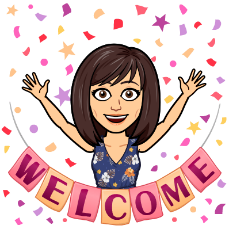      I will be teaching Language Arts for remote students. I am excited to meet all of you and work with you this year! I have been a teacher with Lisbon Schools for 24 years. My favorite subject is reading! (That's a surprise, right?) My husband and I have three daughters and two grandchildren that we love very much! We like to go camping and boating in the summer.      I look forward to seeing you soon!      Welcome back to school! Mrs. CrawfordRemote Reading Class: 9:45- 10:30Remind App Info: Send text to 81010. Send the code @5tcrawContact Emails:Mrs. House: kelly.house@lisbon.k12.oh.usMrs. Crawford: teresa.crawford@omeresa.net Mrs. Devine: beth.devine@omeresa.net         Mrs. Devine’s Remind Code: @hfff965th Grade Social Studies      In 5th grade SS this year we will be using the Studies Weekly program.  Please note that your child will have a personal username and password (Please reference the blue Login Page).  The login site is as follows:   https://app.studiesweekly.com/online/     Studies Weekly reading/listening assignments will be noted within Google Classroom/Social Studies by each homeroom teacher.  Students have the option of reading silently or the program can read it to them, stop/start and backup/slow down the reading to allow them to better focus on the information.  There are videos and questions. Be sure to read everything on each page as well as the information online.       When taking the tests, there are random questions that may have more than one answer.  The students are encouraged to reference the Study Weekly newspaper to find and verify their answers.  Test dates may vary from week to week.  The tests will be announced in class and in Google Classroom/Social Studies by each homeroom teacher.Specials Google Classrooms: Lindesmith- Music 1st 12 Weeks- izlspkHouse- Art 1st 12 Weeks- e6kaldqKeffer- PE 1st 12 Weeks- syrwrdq